Конспект урока по коррекционно-развивающему занятию «Предметно практические действия». Тема: Аппликация с использованием ваты. Насртдинова Алина ИвановнаУчитель, ГОКУ СКШ г. Усть-ИлимскаТип урока: урок – игра, изучение нового материала.Цель: Познакомить учащихся с материалом – ватой. Создать условия для ознакомления детей с нетрадиционной техникой аппликации с использованием ваты.Задачи:Образовательные:Формирование у учащихся представления о материале – вате.Расширить представление об возможных способах использования ваты для аппликации.Уточнить знания предметов зимнего гардероба (шапка и варежки), характерных признаков зимы.Коррекционно-развивающие:коррекция и развитие тактильного восприятия через использования ваты.коррекция и развитие мелкой моторики кистей рук (формирование ручной умелости), через разрывание ваты на маленькие кусочки для изготовления аппликации.коррекция и развитие мыслительной деятельности (операций анализа и синтеза, выявление главной мысли, установление логических и причинно-следственных связей), путем нахождения неподходящего выбора одежды куклой;Воспитательные:воспитывать интерес к учебе, предмету;воспитывать самостоятельность;Оборудование: кукла, одетая в летную одежду, дидактическая игра «Выбери зимнюю одежду», картонная основа шапки и варежек, клей по количеству учеников, вата.Ход урока.Организационный этап.Здравствуйте, ребята. Мы начнем наше занятие, давайте вспомним правила поведения: сидим правильно, спину держим прямо, чтоб не уставала. Если вам нужно о чем-то спросить учителя – поднимите руку и спросите. На уроке ученики не разговаривают, не кричат. Психологический настрой:Наши ушки на макушке. Глазки шире открываем, Слушаем и запоминаем. Ни минуты не теряем. Актуализация знаний.На учительском столе стоит кукла, одетая в летнее платье и панамку. Сегодня на занятии у нас гостья, давайте знакомиться. Это кукла Маша. Она очень любит гулять и сегодня хочет сходить с вами на прогулку. Возьмете её? Ответы детей (да, возьмём).Конечно, мы с радостью возьмем её на прогулку! Давайте сначала посмотрим на нее. Во что одета Маша (Ответы детей, платье, туфли, панама). Теперь давайте посмотрим в окно, и вспомним какое сейчас время года?Дети: Зима.Правильно, сейчас зима. А это означает, что на улице лежит снег и холодно. А разве мы ходим гулять зимой в платье или в шортах?Дети: Нет, не ходим.Давайте вместе вспомним, как мы одеваемся на прогулку зимой. Теперь давайте вместе подберем одежду для нашей куклы Маши.Определение темы урока.Дидактическая игра «Выбери одежду на зиму».С помощью карточек на которых изображена разная сезонная одежда ученикам деется задание выбрать одежду и обувь для зимы. Ребята, мы выбрали зимнюю одежду для нашей куклы, теперь можно собираться на прогулку. А сейчас внимательно посмотрим на Машу и подумаем, какого предмета одежды не хватает. А чтобы вам немного помочь, загадаю загадку.Загадки: Дали братьям теплый дом,Чтобы жили впятером.Брат большой не согласилсяИ отдельно поселился. Правильно. Варежек не хватает нашей кукле.Ой, кусается мороз!Варежкой закрою нос!Чтобы голову закрыть,Надо всем Её носить…Молодцы! Это шапка.Ученики рассматривают образец аппликации. Открытие новых знаний.Сейчас я раздам основу шапки и варежек, вам нужно украсить наш комплект белой ватой, что бы они были не только красивые, но и теплые. Перед этим разомнем наши пальчики.Пальчиковая гимнастика: «Прогулка»Снег пушистый лег на ветки.И гулять бегут все детки.  Лепят бабу под окном,    Дружно катят снежный ком.Лыжи,  Санки  И коньки    Мчатся наперегонки.Изображаем руками деревья: сгибаем руки в локтях и высоко поднимаем их. Пальцы растопыриваем, изображая ветви дереваУказательный и средний пальцы обеих рук «бегут» по столу, как ножки.Делаем «колечки» правой и левой рукой и устанавливаем их одно над другим.Соединяем кончики пальцев рук так, чтобы получились «шарики».Скользить по столу ладонями вперед-назад.Ладони положить на стол вплотную друг к другу и совершать синхронные движения вперед-назад.Ладони поставить на ребро и скользить ими вперед-назад по столу в противофазе.Ученикам раздаются шаблоны шапки и варежек, вата. Предлагается потрогать вату, отщипнуть от нее кусочки. Описывают ее характеристики (легкая, мягкая, воздушная и т.д.)Перед тем как приступить к работе, вспомним, технику безопасности при работе с клеем:С клеем обращайтесь осторожно. Клей ядовит!Наноси клей на поверхность изделия в небольшом количестве.Нельзя, чтобы клей попадал на пальцы рук, лицо, особенно глаза.При попадании клея в глаза надо немедленно промыть их в большом количестве воды.По окончании работы обязательно вымыть руки.При работе с клеем пользуйтесь салфеткой.Дается инструкция по выполнению работы:В руках у меня большой комок ваты, я отрываю от него небольшие кусочки, наношу клей на основу шапки, и приклеиваю подготовленные кусочки ваты. Ученики приступают к выполнению аппликации.После того как ученики справились с приклеиванием ваты на шапку, проводиться физическая минутка. Физкультминутка «Во дворе»Раз, два, раз, два Начинается игра.Разгребаем снег лопатой, Строим горку во дворе.Белой и пушистой ватой Двор украшен в декабре.Раз, два, раз, два Вот и кончилась игра.хлопаем в ладошиимитируем движения,вытягиваем руки вперёд,поворачиваем корпус вправо и влево,ритмично топаемДети приступают к приклеиванию ваты на варежки.Рефлексия. Дети, посмотрите, сколько пушистых варежек и шапочек у нас получилось! Вы рады, что смогли помочь кукле Маше? Вам понравилось делать варежки и шапочку? А что было интереснее всего? А труднее?В завершении занятия обучающимся предлагается украсить свою шапочку смайликом (на выбор раздаются смайлики, которые они приклеят к шапке, в зависимости от полученных эмоций от урока):Улыбающийся – было интересно и легко. Растерянный – было интересно, но некоторые здания вызвали затруднение. Грустный – было не интересно или грустно, задания не выполнил. Молодцы! Отлично поработали сегодня! Сколько всего интересного сделали!  Наш урок закончен.Приложение 1 Дидактическая игра «Выбери одежду на зиму».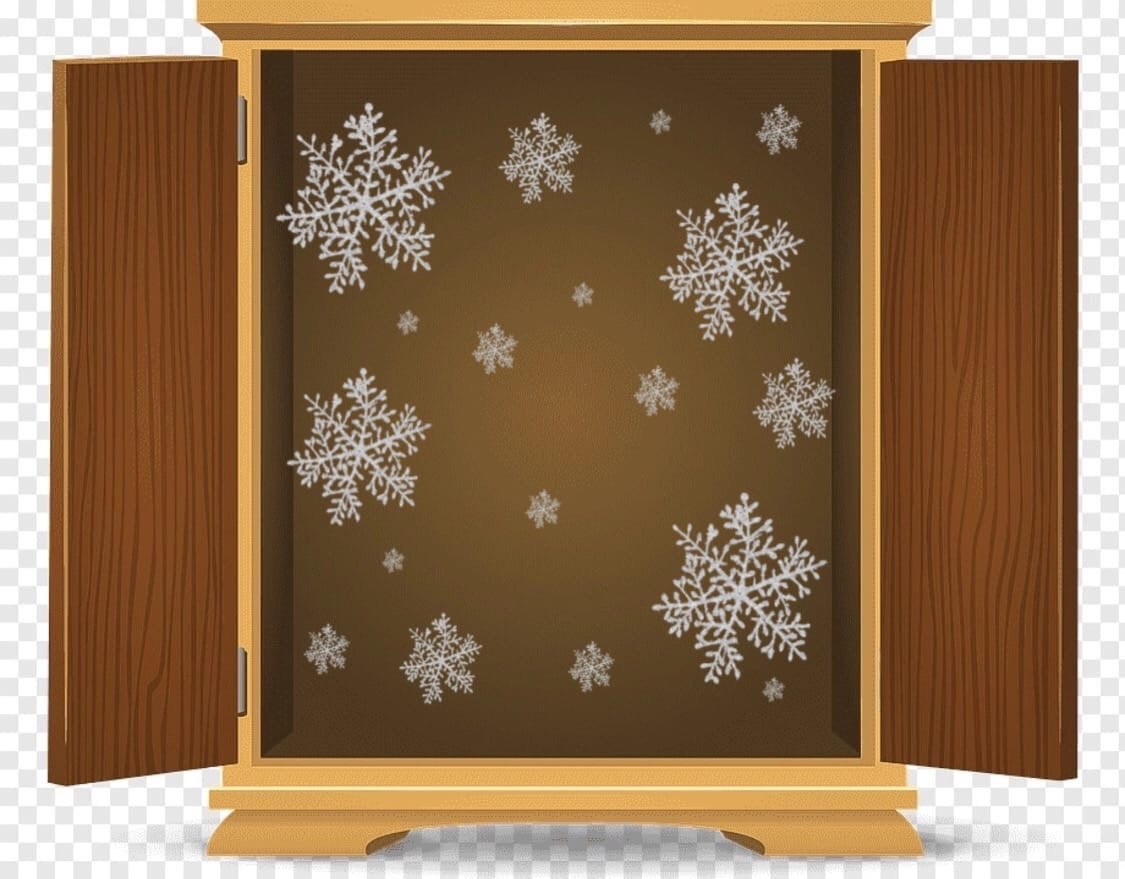 Приложение 2Шаблон шапки и варежек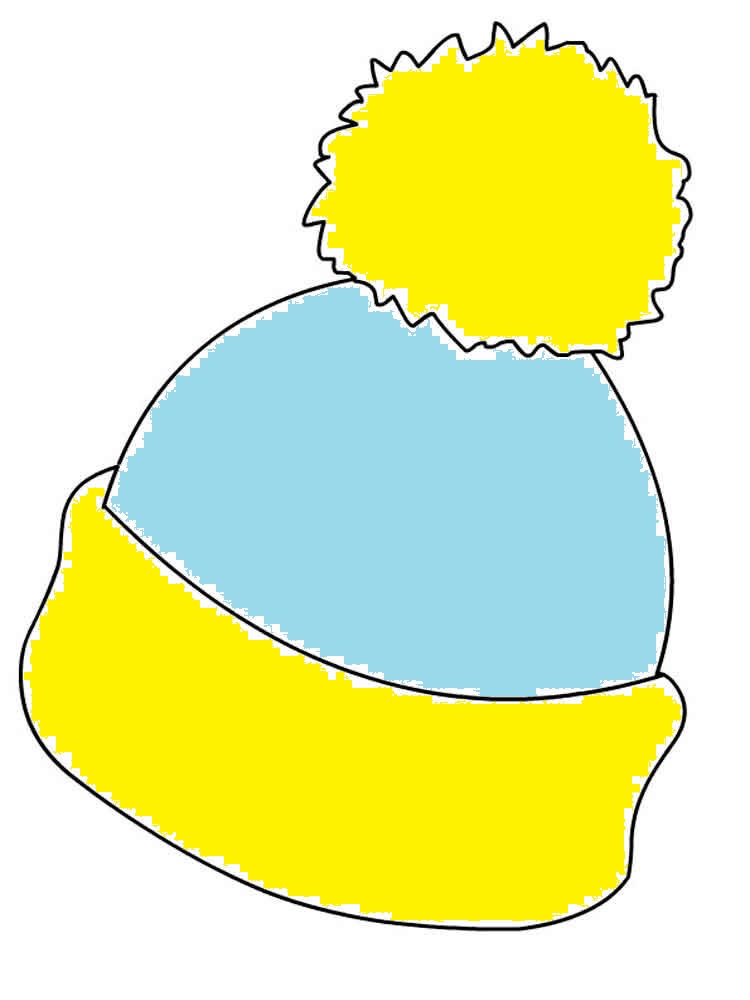 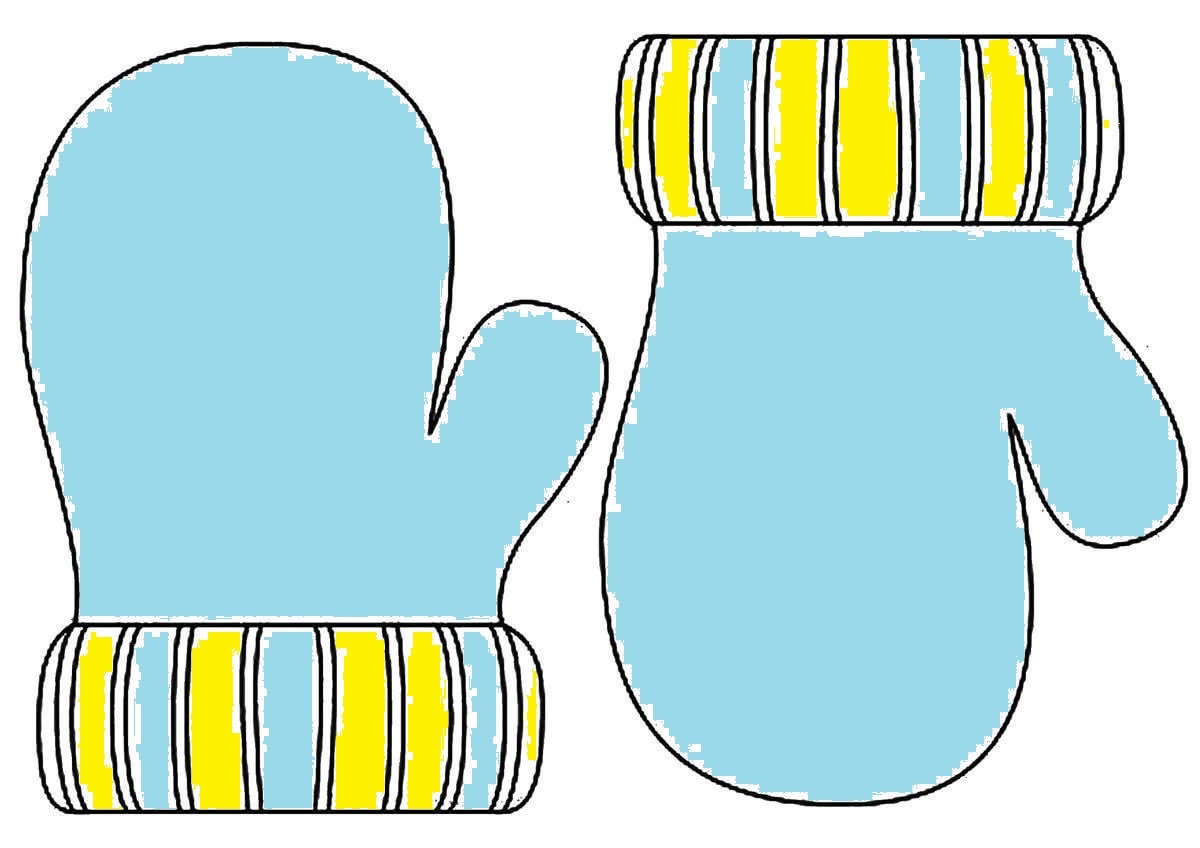 Приложение 3Макет смайликов снежинок для рефлексии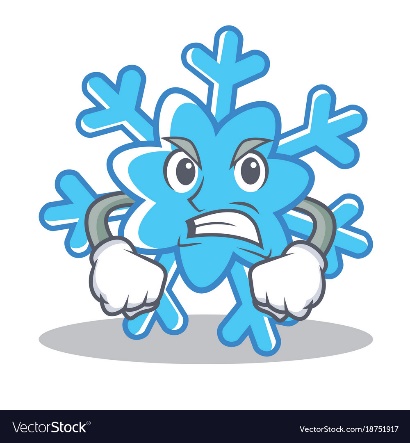 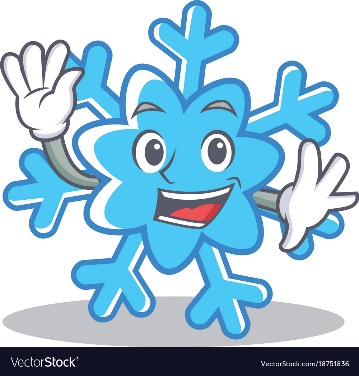 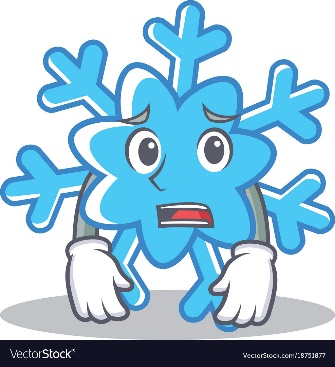 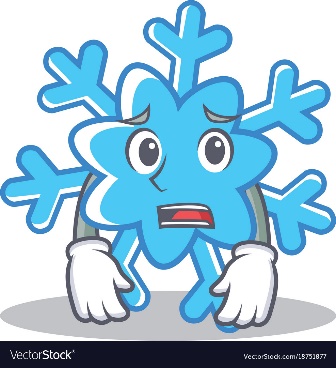 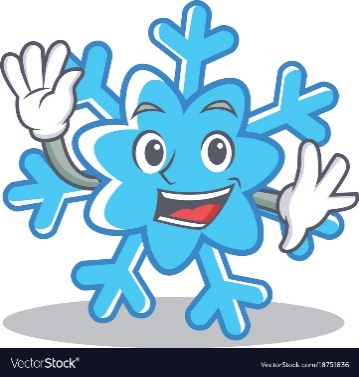 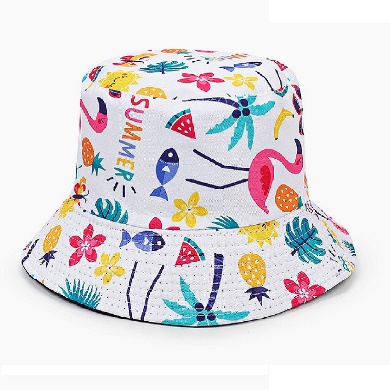 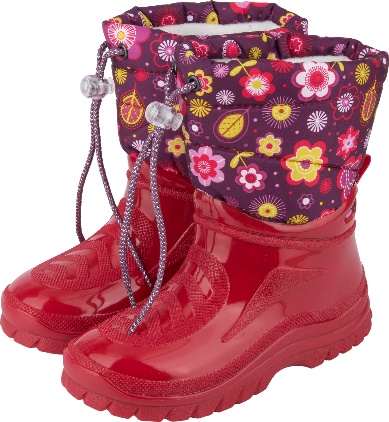 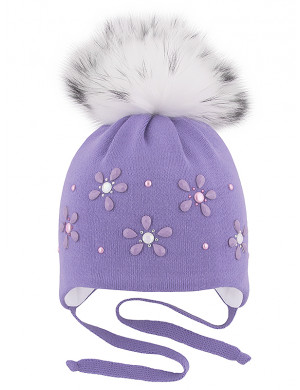 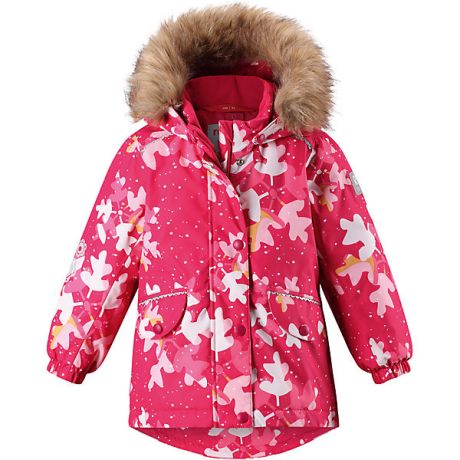 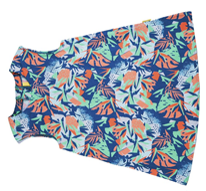 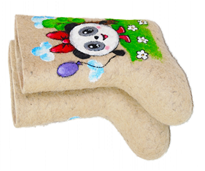 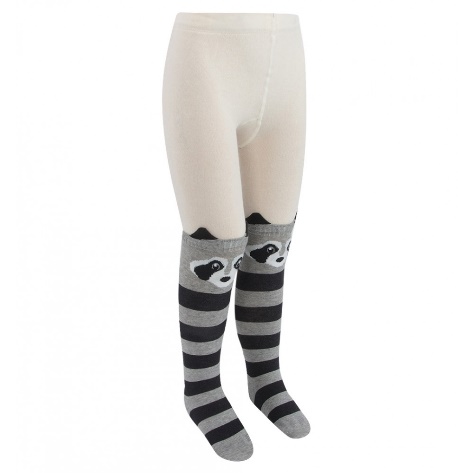 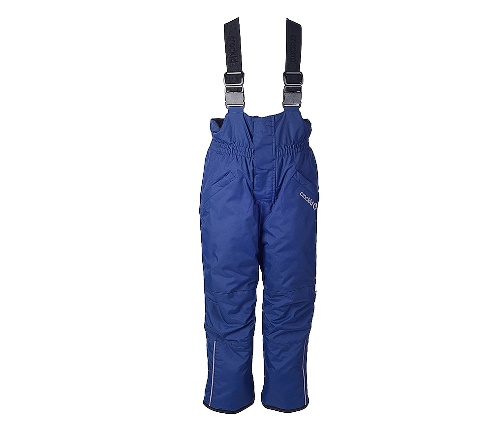 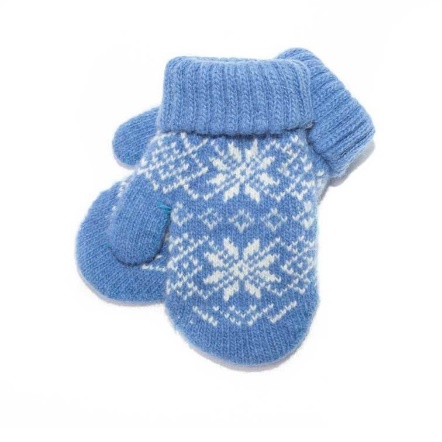 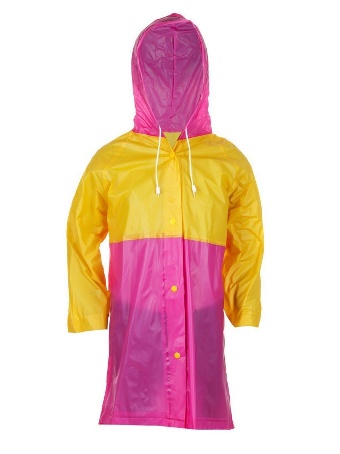 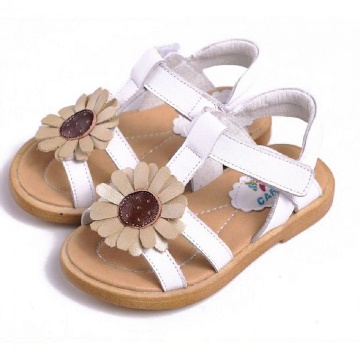 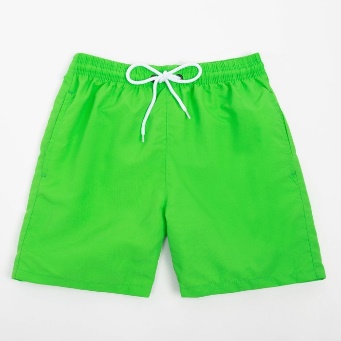 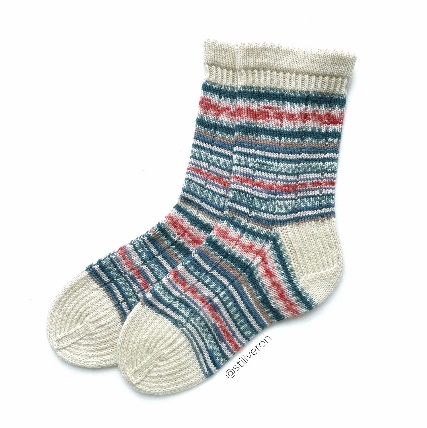 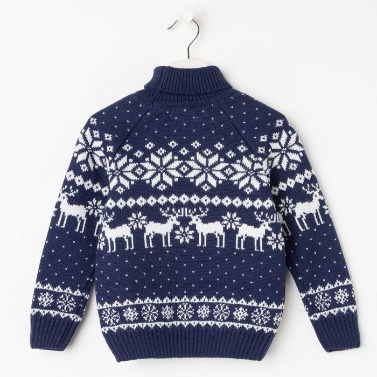 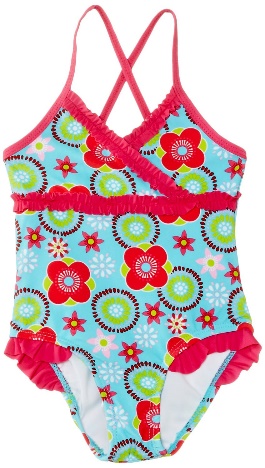 